Акция «Добро с нами»В Центре общения старшего поколения Орджоникидзевского района Новокузнецка прошла акция «Добро с нами», во время которой было изготовлено 50 блиндажных свечей для бойцов СВО.В акции приняли участие актив Центра, председатели ТОС и ребята из социально-реабилитационного центра для несовершеннолетних «Полярная звезда». Серебряный волонтер, активистка Центра общения старшего поколения Елена Короткова провела мастер-класс по изготовлению блиндажных свечей. «Я посмотрела много видеоуроков, общалась с нашими ребятами, которые приезжали в отпуск с передовой, с теми, кто отвозит помощь и непосредственно общается с бойцами. Блиндажные свечи очень нужны. И сейчас, когда туда приходит весна, поддержка ребятам нужна обязательно, эти свечи – то тепло, которое мы можем им передать», – рассказала она.Свечи для бойцов будут отправлены на передовую с помощью волонтеров движения «Наши – это мы!».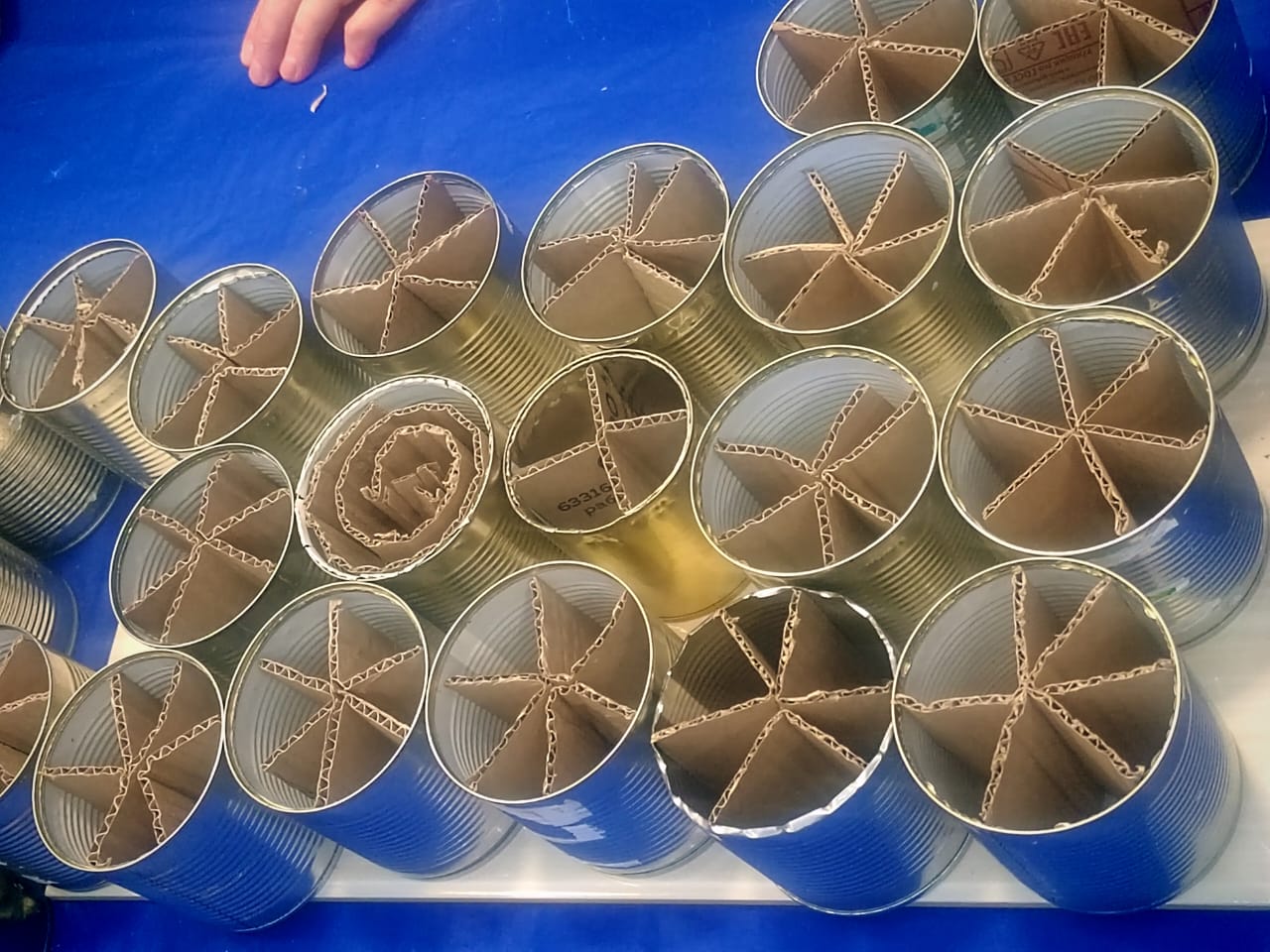 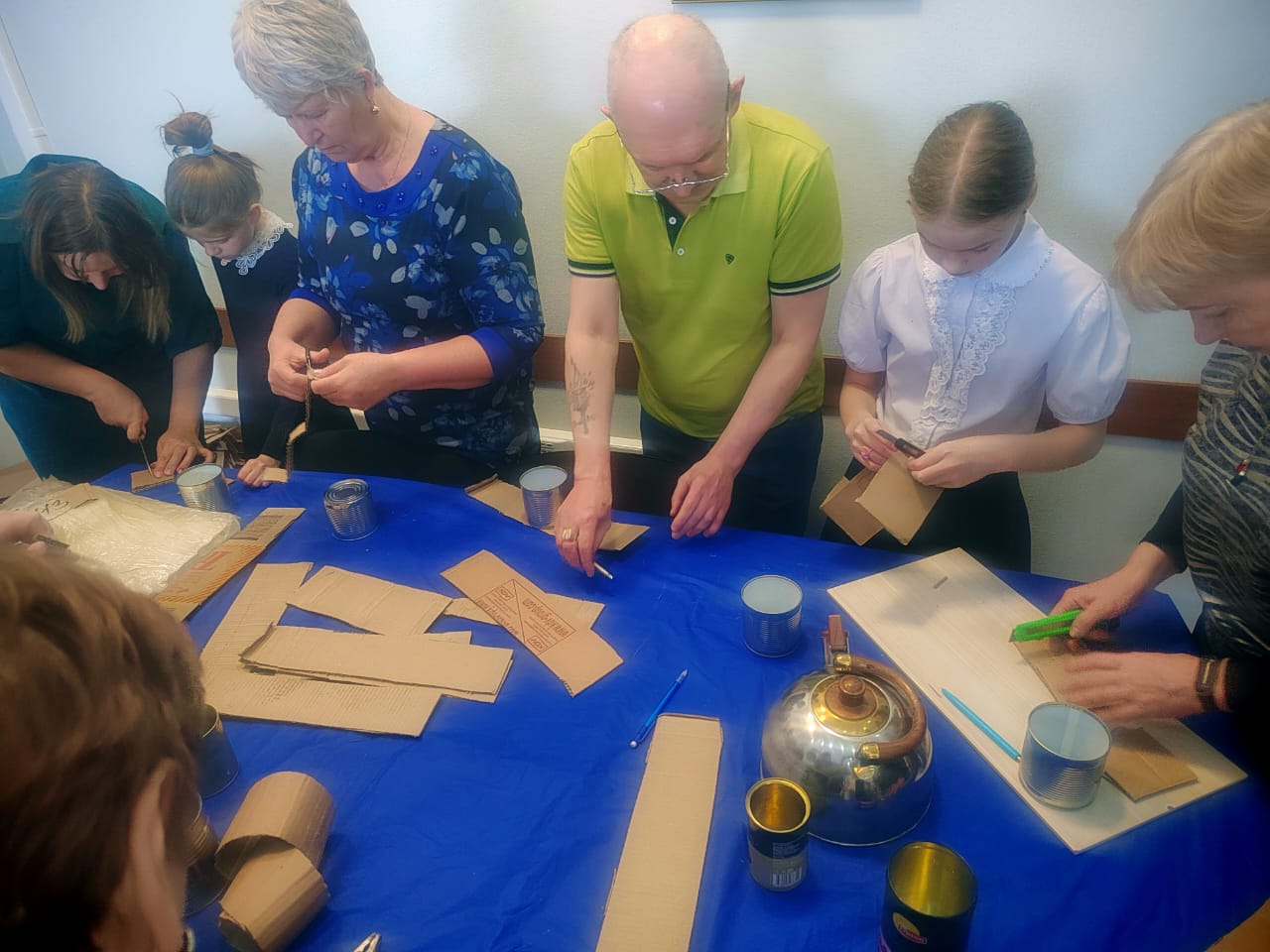 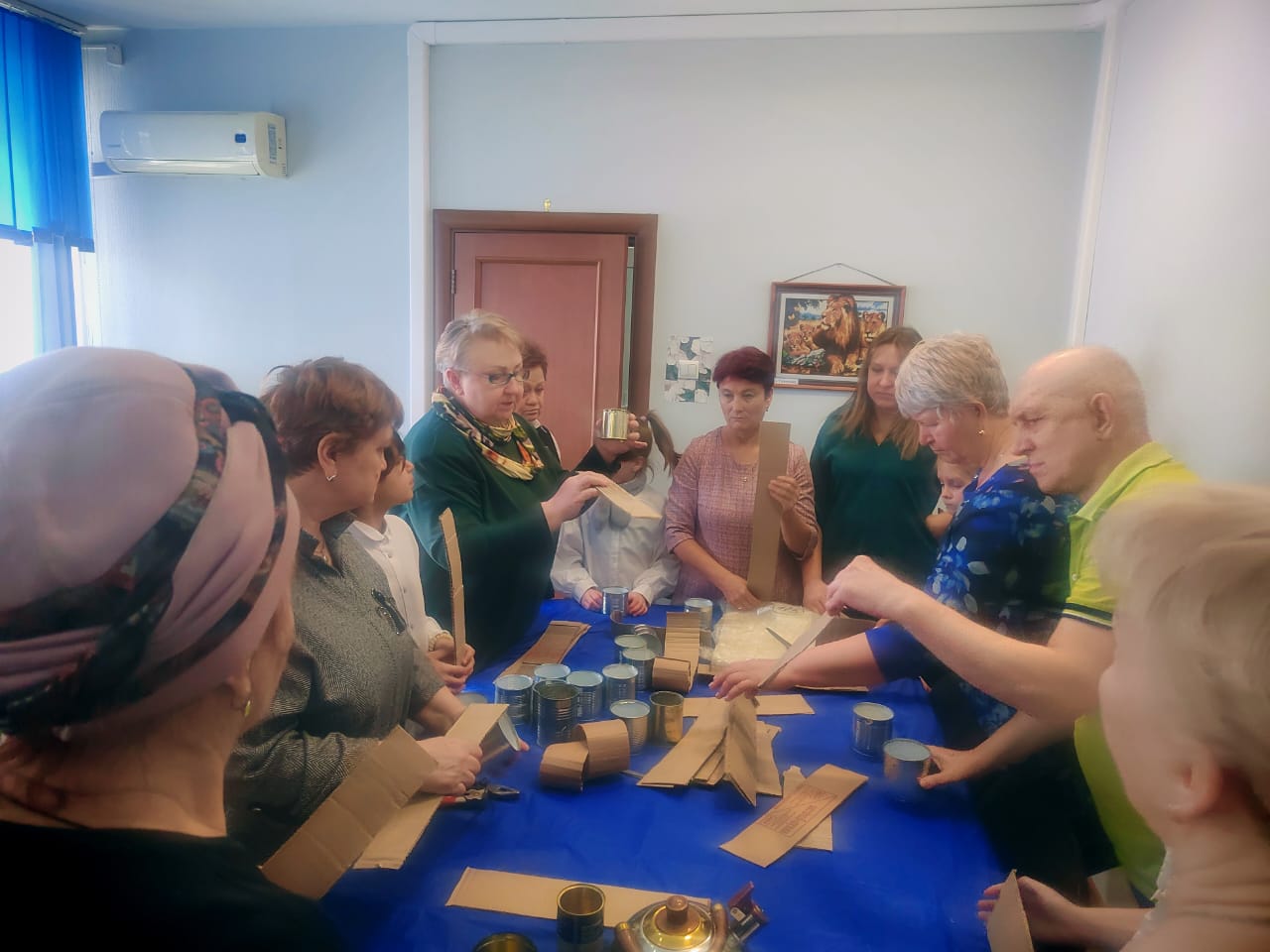 